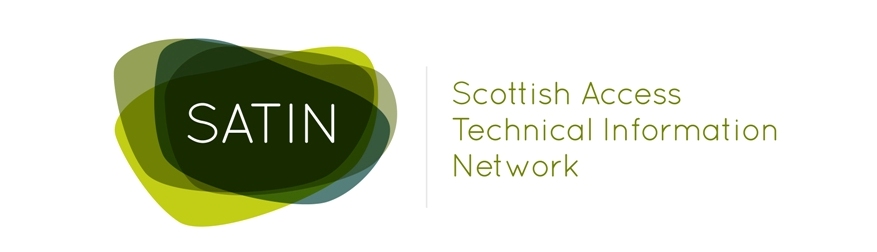 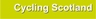 Access ManagementAgendaTime9.30 till 10.00Registration10.00 till 10.10Intro to SATIN and Website10.10 till 10.30Intro to Access Management10.30 till 11.30Review of Guidance and Current Legislation  -Rowena Colpitts - Sustrans11.30 till 12.15Workshop of Scenarios presented along the canal12.15 till 12.30Q and A 12.30 till 13.15Lunch13.15 till 14.30Site Visit along Canal14.30 till 15.15Review of afternoon site visit / QandA